E-mail ID: wbssc.jal@gmail.com                                                                                   			 Jalpaiguri Tele & Fax- 03561-221725          Gram: BENGAL SEED                                                                                                                                              Kolkata Phone- 2225-7195/2237-4369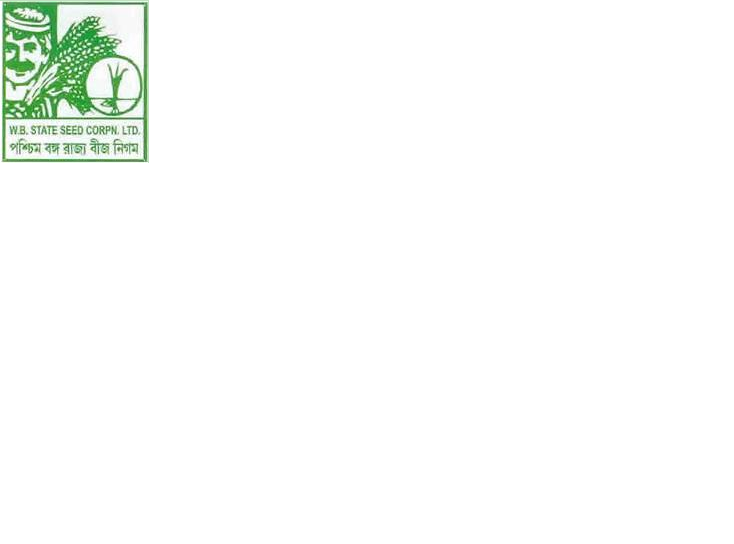 West Bengal state seed corporation limited( A Govt. of West Bengal Company)Naren Villa, Station Road, JalpaiguriRegd. Head Office:  Bengal Chemical Building (5th floor), 6, Ganesh Chandra Avenue, Kolkata -700 013Memo No.  57  / WBSSC / JAL                                                                                                		      Dated:  08 / 06 / 2018					                      NOTICE INVITING E-TENDER The District Manager (Incharge) west Bengal state seed corpn. Ltd, Jalpaiguri invites E- Tender from bonafied transporter for submission of rates for transportation of different types of seeds and other agricultural inputs in “Bags” and “Cartoons” packed from WBSSCL, Moynaguri godown, to different blocks of Jalpaiguri & Darjeeling districts, other districts of west Bengal and other states and vice versa. The E- Tenders details are appended here below-1. WBSSC/JAL/NIT-01/2018-19 Dated-08/06/2018. Last Date of Submission of Bid within 4-00 PM of 25/06/2018.The E.tender details are available in the website- www.wbtenders.gov.in and www.wbsscl.com													SD/-											   District Manager (Incharge)                             W.B. State Seed Corp. Ltd.			     JalpaiguriMemo No- 57/1(11) /WBSSC/JAL							      Dated- 08 /06/2018Copy forwarded for information & wide circulation to:-	The Managing Director, wbssc Ltd, Kolkata-13The Regional Manager, WBSSC Ltd, Jalpaiguri Range.The Sabhadipati, Jalpaiguri Zilla ParishadThe District Magistrate, Jalpaiguri.The Deputy Director of Agriculture (Admin), Jalpaiguri .The Assistant Director of Agriculture (Marketing), Jalpaiguri.The District Cultural & Information Officer, Jalpaiguri.The District Informatic Officer (NIC), Jalpaiguri.With a request to kind makes an arrangement for display of this NIT-01/WBSSC/JAL/18-19 dt. 08.06.18. in website of the District Magistrate, JalpaiguriSr. Assistant/WBSSC/ Jalpaiguri      (10)The Notice board of WBSSC, Jalpaiguri .       (11)Copy for tender file.													SD/-.				                             `					    District Manager (Incharge)                             W.B. State Seed Corp. Ltd.			     Jalpaiguri